INDICAÇÃO Nº 2502/2014Indica ao Poder Executivo Municipal a possibilidade de desativação de antigo imóvel que servia de plantão de vendas em área localizada na Avenida Corifeu de Azevedo Marques, no Centro.Excelentíssimo Senhor Prefeito Municipal, Nos termos do Art. 108 do Regimento Interno desta Casa de Leis, dirijo-me a Vossa Excelência para indicar que, por intermédio do Setor competente, seja desativado o antigo imóvel que servia de plantão de vendas em área localizada na Avenida Corifeu de Azevedo Marques, no Centro.Justificativa:		Moradores questionam este vereador sobre a necessidade de a Administração Municipal intermediar a desativação de antigo imóvel construído às margens da Avenida Corifeu de Azevedo Marques para a comercialização de empreendimento imobiliário que não prosperou na cidade. O imóvel segue abandonado há anos, aberto, podendo servir de esconderijo para a prática de atos ilícitos e oferece perigo aos transeuntes. Diante da situação, os munícipes solicitam que a fiscalização municipal notifique o proprietário para que desative o imóvel em desuso que oferece risco à população.                             Plenário “Dr. Tancredo Neves”, em 14 de julho de 2014.José Antonio Ferreira“Dr. José”-vereador-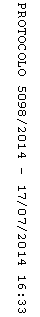 